МІСЦЕВЕ САМОВРЯДУВАННЯ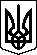 ЛЯШКІВСЬКА СІЛЬСЬКА РАДА      ЦАРИЧАНСЬКОГО РАЙОНУ ДНІПРОПЕТРОВСЬКОЇ ОБЛАСТІ		ВОСЬМОГО  СКЛИКАННЯДЕВ'ЯТА СЕСІЯ_____________________________________________________Р І Ш Е Н Н Я Про виділення коштів для надання одноразової  матеріальної допомоги                          Заслухавши та обговоривши заяву Яценка В.М.  розглянувши надані ним  документи, керуючись ст. 26, ст. 34 Закону України «Про місцеве самоврядування в Україні»,  сільська рада вирішила:1. Виділити жителю  с. Нетесівка    гр.  Яценку Віктору Миколайовичу -23.10.1954 р.н.  кошти в сумі 3000  грн на лікування.  2. Головному бухгалтеру Шарівській Т.В.  провести нарахування та виплати  у грудні 2021 року.               3. Контроль за виконанням даного рішення покласти  постійну комісію               сільської ради з питань бюджету, фінансів, соціально- економічного               розвитку.                      Сільський  голови		                               Ю.Омелянс.Ляшківкавід 21.12.2021 р№  516  -9/8